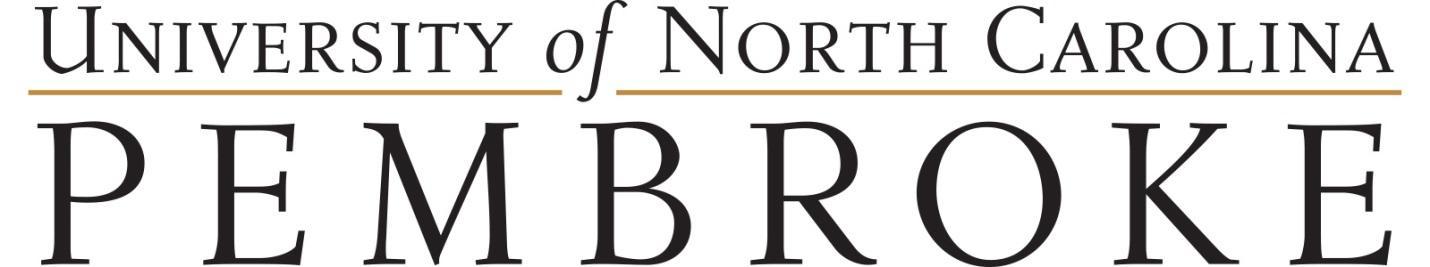 Faculty-Led Study Abroad Program Leader Handbook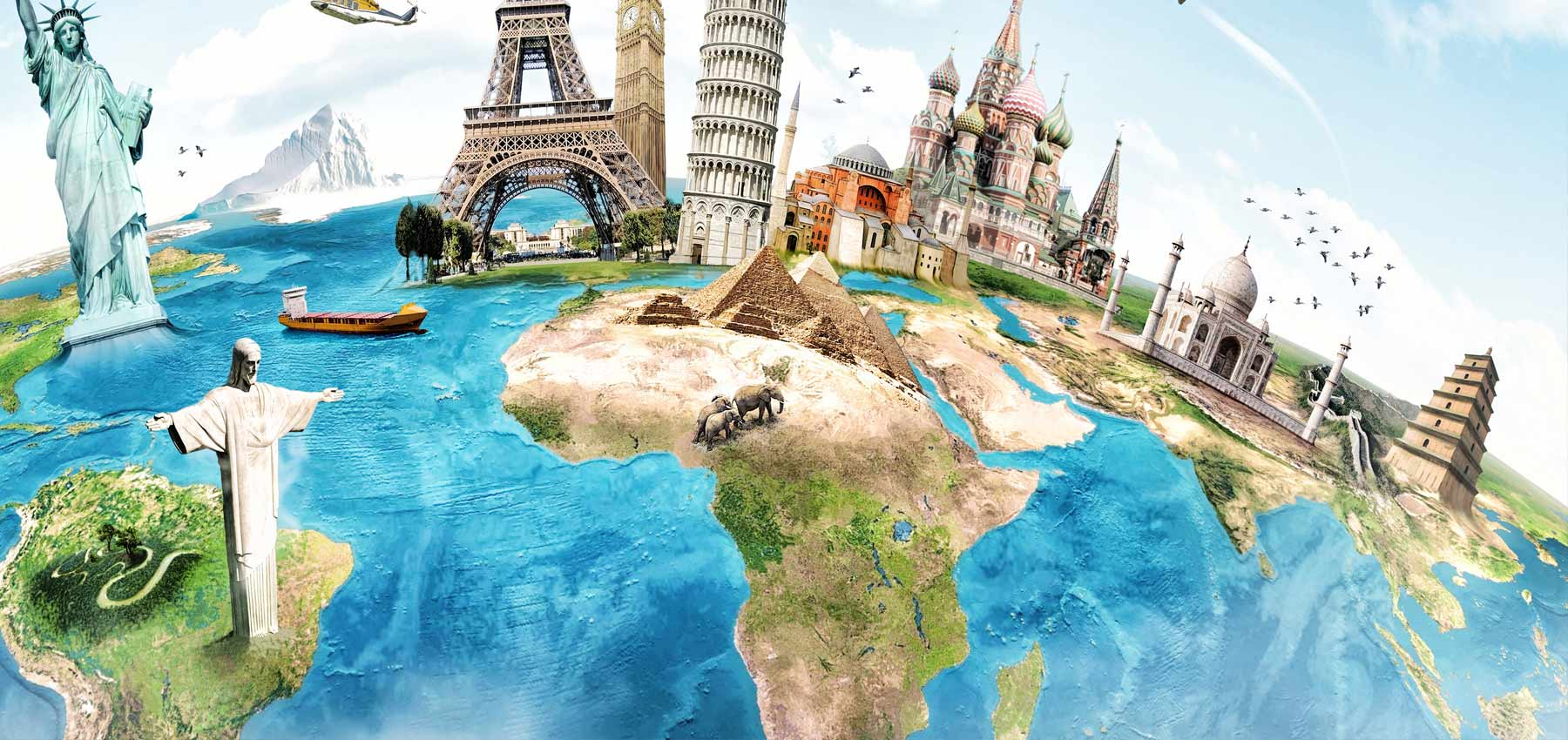 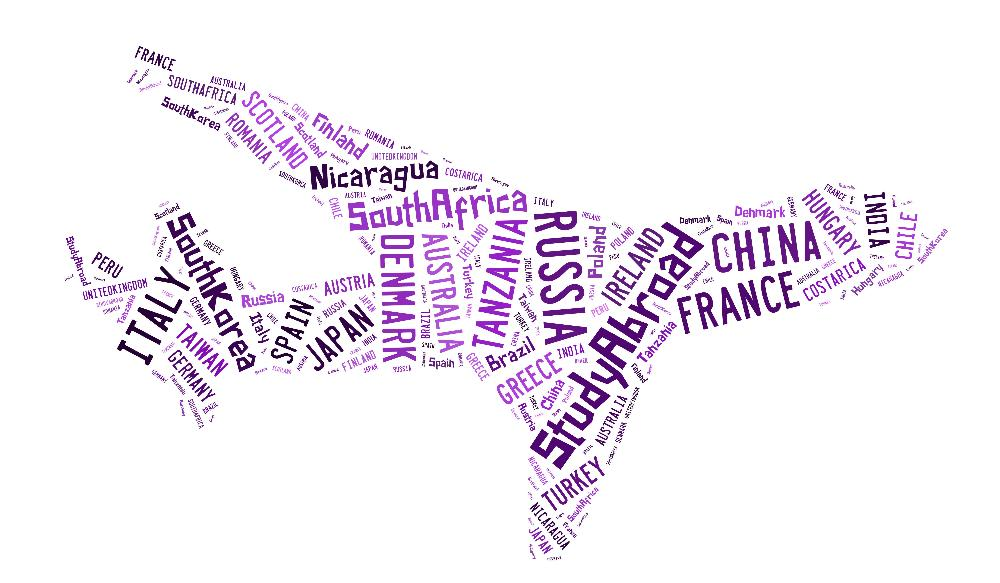 Welcome and IntroductionThank you and congratulations on your decision to design, develop, and lead a Faculty-Led Study Abroad Program (FLSA) with the University of North Carolina at Pembroke (UNCP)!Because of your personal commitment of time and energy, combined with your academic and international expertise, students who might not otherwise have the opportunity to travel and study abroad will be able to experience first-hand what it is like to experience another culture. By infusing a hands-on intercultural experience into your course curriculum, you offer UNCP students an invaluable opportunity to deepen their understanding of complex issues within a global dimension.Leading an FLSA will greatly broaden your leadership and organizational skills given that a Faculty-Lead acts not only as an instructor, but also as a mentor, counselor, cross-cultural informant, geographical guide, group leader, rule enforcer, bookkeeper, administrator, and manager of logistics -- all on a 24-hour basis!This handbook was written to assist you in the planning and implementation of your program. It provides important guidelines and recommendations, as well as the official policies and requirements of International Programs (IP) and UNCP for conducting an FLSA. Although  planning and leading an FLSA involves a great deal responsibility, we trust that you will find the personal and professional rewards well worth the effort!We ask that you take this handbook with you to your program site for reference while abroad, along with the UNCP International Crisis Management Protocols (UNCP-ICMP) posted on our website at www.uncp.edu/ip, as both documents describe the duties and expectations placed on the program leaders. Please keep in mind that as international education develops and evolves here at UNCP, this handbook will be modified accordingly.ACKNOWLEDGEMENTS: IP would like to thank NC State University and Appalachian State University for allowing us to borrow ideas and content for this handbook. We also would like to acknowledge the invaluable contribution of the 2002 NAFSA Guide to Successful Short-Term Programs Abroad to the writing of this handbook.UNCP is committed to providing equal opportunity in education and employment to all applicants, students, and employees. The university does not discriminate in access to its educational programs and activities, or with respect to hiring or the terms and conditions of employment, on the basis of race, color, national origin, religion, creed, sex, gender identity and expression, political affiliation, age, disability, veteran status, or sexual orientation. The university actively promotes diversity among students and employees.Our mission at IP is to assist faculty and academic departments in the development of international educational experiences abroad. We look forward to hearing about the successes (and challenges!) of your program upon your return. Please do not hesitate to call or e-mail us at any time.TABLE OF CONTENTSWelcome and Introduction  ............................................................................................................1Table of Contents.................................................................................................................... 4-5Important Contacts................................................................................................ 8-10Creating an FLSA Program................................................................12FLSA Program Leaders Workshop ………………………………………………. Call for Proposals - Designing the Program 	i. DeadlinesFLSA Program Approval Process Developing the Program Plan Pre-Departure OrientationFinal Preparations & Post-Program Wrap-UpIII. 	 Program ConsiderationsAcademics	i. Course Registration Information	ii. Graduation Date IssuesApplication Process (Students)	i. Eligibility CriteriaCultural PreparationEmergency Protocol	i. Logistical Information	ii. Emergency Contact Cards	iii. Emergency Packet	iv. Campus Check-In 	v. Emergency Contingency Plan E. Export Controls and Human Subject Research / IRB Regulations 	i. Definition	ii. ProcessF. FinancesG. Health	i. Local Health Concerns	ii. Students with Disabilities	iii. Physicals and Immunizations	iv. Medications 	v. First Aid Kit	vi. HTH InsuranceH. LGBTQI. Logistics	i. Program Itinerary	ii. Transportation	iii. On-Site Arrangements	iv. Traveling Rules	v. What to PackJ. Marketing and Recruitment	i. FLSA Website	ii. Annual International Festival	iii. Classroom Visits	iv. Advertisements, Flyers and Announcements 	v. Personal Announcement and Notification E-mails	vi. Timing of the Program Publicity	vii. Information Sessions K. Safety Concerns	i. Monitoring the Risk of the Destination	ii. Student Registration with STEP	iii. Driving Overseas	iv. Student SafetyL. Student Conduct	i. Students with Conduct Records	ii. Academic and Behavioral ExpectationsM. Travel Documentation	i. Passport	ii. Visa APPENDICESFACULTY FORMS / INFORMATIONAppendix A: FLSA TimelineAppendix B:  Information Session Checklist Appendix C: Student Conditions of ParticipationAppendix D: Study Abroad Medical/Physical FormAppendix E: Study Abroad Itinerary (Example) Appendix F: Pre-Departure Orientation ChecklistAppendix G: Faculty-Lead Pre-Departure ChecklistAppendix H: FLSA Student Evaluation FormI. IMPORTANT CONTACTSIP staff should be contacted as quickly as possible in the event of an emergency involving:1. Serious illness, injury or death;2. Emotional or psychological stress which requires professional attention;3. Being the victim of a crime: theft, assault, rape, harassment, etc., or being accused of committing a crime;4. In-country crisis, i.e., political uprising or a natural disaster.Please download, print, read and take abroad “The UNCP International Crisis Management Protocols” (UNCP-ICMP) posted on the IP website at: www.uncp.edu/ip for step-by-step procedures to follow in the event of an emergency involving UNCP students and/or personnel.UNCP Police Emergency (emergency; collect calls accepted 24/7)........................................ +1 (910) 521-6235INTERNATIONAL PROGRAMS)................................................................................ Tel.: +1 (910) 775-4095…………………………………………………………………………………………….Fax: +1 (910) 521-6864Study Abroad Coordinator …………………..........................................................................+1 (910) 521-6573Associate VC for Campus Safety & Emergency Operations…………………………….…+1 (910) 521-6175Vice Chancellor for Students................................................................................................... +1 (910) 521-6175Counseling and Psychological Service………….................................................................... +1 (910) 521-6202Student Conduct ...................................................................................................................... +1 (910) 521-6851Student Health Services: (Main phone number) ..................................................................... +1 (910) 521-6219General Counsel …....................................................................................................................+1 (910) 775-4593HTH Medical InsuranceFor medical evacuation and other 24/7 emergency assistance, call HTH Worldwide:• Call collect from outside the U.S………………………......................................................... +1 (610) 254-8771• Call toll free from within the U.S. ............................................................................................. 1 (800) 257-4823• E-mail.......................................................................................................................... assist@hthworldwide.comIn an emergency, seek appropriate medical care directly and then call HTH Worldwide.For other general benefits information and to replace a lost card, contact HTH Customer Service:• Call collect from outside the U.S. ........................................................................................... +1 (610) 254-8741• Call toll free from within the U.S. ............................................................................................. 1 (866) 281-1668• E-mail........................................................................................................ customerservice@hthworldwide.comTo request medical reimbursement:A Claims Form must be submitted, which is available on www.hthstudents.com Send Claims Form to:  HTH WorldwideAttn: International Claims DepartmentOne Radnor Corporate Center, Suite 100Radnor, PA 19087Fax: 1 (610) 293-3529U.S. Department of StatePlease visit the U.S. Department of State website at www.travel.state.gov for information pertaining to:• International travel, passports, and visas• Travel warnings and alerts• Country specific information• U.S. and foreign embassies and consulates• Smart Traveler Enrollment Program or STEP (formerly known as “Travel Registration” or “Registration with Embassies”)Overseas Citizens Services:Call 1 (888) 407-4747 [from overseas: +1 (202) 501-4444] for answers related to questions concerning a crisis/emergency involving American citizens abroad.II. CREATING A FACULTY-LED STUDY ABROAD PROGRAMFLSA programs are designed to give UNCP faculty an opportunity to design and lead a course with a study abroad component. These programs are collaborative ventures between a faculty member and the Study Abroad Coordinator (SA Coordinator). Faculty interested in leading an FLSA will follow the following procedures to propose and implement an FLSA course. While developing an FLSA, the faculty member should work with his/her department chair and the SA Coordinator.Typically, faculty plan to lead FLSA’s immediately following the fall and spring semesters (traveling in December/May), during Spring Break, or during the summer. The time spent abroad varies according to program need, time available, and university academic and financial aid policies, which will be reviewed later in the manual. Faculty must apply to lead an FLSA each year, even if the program has been led before.While the Faculty-Lead has the primary responsibility for the FLSA course and for leading the group abroad, the role of the SA Coordinator includes the following:Hosting a mandatory workshop prior to proposal submissions.Advising Faculty regarding the creation of budgets, timelines, and travel arrangements (if needed)Final Approval of  FLSA program proposals and plans.Overseeing the application and student payment processEnsuring adherence to timelines and budgets.Administering the financial management of the program by disbursing funds, collecting receipts, and communicating with the financial offices on campus, as needed.Facilitating travel arrangements and communicating with university-approved travel agents, as neededMarketing and promotion via the IP website and social mediaFacilitating two orientation sessions with Faculty-Lead and studentsPreparing emergency packets and ensuring compliance with emergency protocolMeeting with the faculty member for a post-program wrap-upPlease keep these roles in mind as you begin the process of building an FLSA.FLSA PROGRAM LEADERS WORKSHOPAn orientation workshop is required for all faculty members who are intending to propose and/or co-lead an FLSA Program.  The workshop will provide an overview of the FLSA Program, highlight changes from previous years and explain the proposal process. This also provides an opportunity for prospective Faculty-Leads to ask questions and for prior Faculty-Leads to share best practices. All Faculty-Leads and Assistant Leads are required to attend a workshop prior to proposal submission. Workshops are held each January.  Check our Faculty-Led webpage for upcoming dates.B. CALL FOR PROPOSALS — DESIGNING THE PROGRAM IDEAThe Faculty-Lead is responsible for writing the Program Proposal. This signals an intent to offer an FLSA and provides preliminary information regarding the itinerary, budget, course description, activities, and other program information. The Program Proposal must be approved before promotion may begin.Please make sure to attach a syllabus to the proposal for each course linked to the program. The syllabus should account for all course contact hours offered prior to, during, and after the program dates. It is imperative to ensure the FLSA will supplement an academic course, be credit bearing, and that all travel will serve an educational purpose. This is NOT a vacation for faculty or students and should never be treated as such. The syllabus must highlight the educational outcomes/products of this experience for the students. Choosing a Program DateSeveral factors should be considered when choosing when to offer a faculty-led program. These include (but are not limited to):The amount of time needed to plan and promote the programThe academic calendar and class schedule for your departmentFinancial aid policies, which may affect students’ ability to participateOther programs that will be offered at the same timeThe best times to travel abroad in the location Conflicting events in the location The security risks of the locationNOTE: Many of our students rely on financial aid to help with their tuition and program payments. FLSA classes that are scheduled for Maymester, Summer I, or Summer II may experience problems with enrollment due to the timing of financial aid disbursements. Please consider the following:Federal requirements for financial aid require that all courses be completed two weeks after the end of the semester. Consequently, all travel must be completed by these dates. See the FLSA Website for a list of this year’s dates.Students must be enrolled in 6 hours over the course of the summer and their financial aid will be disbursed once they meet their 6 hour requirement. For instance, students enrolled in 3 hours for Summer I and 3 hours for Summer II will have their funds disbursed after Summer II begins. Maymester funds will not be disbursed until Summer I begins.Approved TravelersWe understand the difficulty of balancing FLSA duties with family expectations, especially given the amount of time and energy it takes to lead a program abroad, so it is highly recommended that faculty leads and assistant leads carefully consider whether they are able to fully undertake the responsibilities required. As a faculty-led program is primarily an academic experience for the students, which they are paying to attend, faculty leads and assistant leads are encouraged to carefully consider the possible impacts any unaffiliated persons may have on their ability to effectively fulfill their leadership roles. Unaffiliated participants may distract from the program, and add unnecessary liability or safety concerns. Consequently, UNCP takes no responsibility (logistical, financial or legal), for any unaffiliated persons. Proposal SubmissionAfter completion of the proposal, it will need the approval/signature of the respective department chair, college dean, dean of the graduate school (if applicable), the Provost, and the university research compliance officer (if applicable). Only then should the proposal be submitted to IP for approval by the FLSA Programs Committee. Please visit our website to access the appropriate Program Proposal form.Deadlines for Submission   Submit Program Proposal                                                Submit Program PlanWinter Break Trip: 9 months prior       		          September 1 (5 months prior)Spring Break Trip: 9 months prior         		          October 1 (5 months prior)Maymester/Summer Trip: 9 months prior 	                      December 1 (5 months prior)C. FLSA PROGRAM APPROVAL PROCESSThe SA Coordinator and IP Director will review all new program proposals to ensure the integrity and rigor of the FLSA’s academic, health and safety, and logistical components. Additional information and/or modifications may be required at this time. The SA Coordinator will notify the Faculty-Lead of the results. Do not start advertising or recruiting until after you have received official approval from the SA Coordinator. Premature program advertising, recruitment, and other program-related arrangements may harm the reputation of UNCP and put the Faculty-Lead and the university at legal and financial risk.D. DEVELOPING THE PROGRAM PLANPlease be aware that FLSA programs require a minimum of 8 students and final approval of the Program Plan is contingent upon meeting that minimum (some exceptions can be made on a case by case basis and you may contact the SA Coordinator to discuss the situation).  Faculty-Lead will develop the Program Plan while they market the program and assist students with applications.  The Program Plan must include a finalized course syllabus, budget, travel itinerary, names and addresses of all accommodations and student payment deadlines. While it may not be possible at this time to submit all the logistical details such as flights and hotel invoices, it is important that the academic, health, safety, and budget outlines be as thorough as possible.  The Travel Request for the program is also due at this time.  The SA Coordinator can assist with scheduling the two mandatory pre-departure orientations and will determine if the plan is ready for submission.After completion of the Program Plan it will need the approval and signature of the respective department chair, college dean, dean of the graduate school (if applicable), the Provost, and the university research compliance officer (if applicable). Only then should the Program Plan be submitted to IP for final approval by the FLSA Committee. E. REQUIRED BUDGET MEETINGSThere are two required budget meetings: 1) 1st Budget Meeting -- within a month of approval of the Program Proposal and 2) 2nd Budget Meeting -- one week after the 3rd student payment deadline   1st Budget Meeting -- The Faculty-Lead and the SA Coordinator will work on the final budget portion of the Program Plan.  2nd Budget Meeting -- The Faculty-Lead and the SA Coordinator will do the following:  Allocate and/or finalize any remaining payments to be made on behalf of the program.  Determine the amount of the remaining funds available in the program accountAgree on funds to be released to the Faculty-Lead as a “travel advance” to pay for on-site expenses. Travel advances may be disbursed by check or prepaid debit card. F. PRE-DEPARTURE ORIENTATIONSAll program participants must attend two (2) mandatory pre-departure orientations. These are normally scheduled during class hours.  The first orientation should be three to four months prior to departure.  It will cover information on safety, health, legal, environmental, political, cultural and religious conditions in the host country, potential health and safety risks, appropriate emergency response measures other relevant travel information.  Please plan for 1.5 hours.The second orientation should be one month prior to departure in a computer lab with internet access.  Students must bring their passports so that they can be enrolled in STEP and HTH Student. An IP staff member will take photos of each student and faculty member for the Emergency Packet.  Please plan for 1.5 hours.  G. FINAL PREPARATIONS MEETING & POST-PROGRAM WRAP-UP Final Preparations Meetings -- a week before departure, the SA Coordinator will meet with the Faculty-Lead to answer last minute questions, review the Emergency Packet, discuss check-in procedures and pick up a UNCP pennant.  Post-Program Wrap-Up -- within 14 days of return, the Faculty-Lead will meet with the SA Coordinator to discuss the trip, offer feedback and/or suggestions and submit receipts, remaining cash (USD) and Travel Reimbursements (if applicable).  III. PROGRAM CONSIDERATIONS (in alphabetical order)  ACADEMICSi. Course Registration InformationThe Faculty-Lead must ensure that their department chair has set up the course(s) registration information with the Registrar’s Office. The Faculty-Lead’s department will need to forward the following information to IP:Course title(s) and number(s)*Number of credit hoursName of instructor of record for each courseProgram travel datesCAP of 0 (closed enrollment)Setting up a closed enrollment for the program course(s), will ensure that only program participants can be registered for the course(s). The Faculty-Lead will register all students into the course. Students should not attempt to register themselves. The Faculty-Lead is responsible for enrolling student participants into FLSA courses and checking for holds at that time.ii. Graduation Date IssuesIf a student’s scheduled graduation date precedes the program dates the student should contact the Registrar’s office for guidance.B. APPLICATION PROCESS (STUDENTS)i. Eligibility CriteriaStudents must have a 2.5 GPAStudents must have successfully completed one semester at UNCPCheck for possible course prerequisites or other requirements for participation in the program 	ii. Applying Students can also access the study abroad application on our website or pick up a hard copy in the IP office. Applications can also be provided to students at the information sessions.  Applications should be submitted to IP and approved by the SA Coordinator.The deadline for student application submission and receipt of the final student roster is four (4) months prior to the departure date.  Students are responsible for ensuring that all documents and fees are submitted by the deadlines.  C. CULTURAL PREPARATIONIP will include information about cultural adjustment and culture shock in one of the required orientation sessions.  If available, invite a guest from the host country or a former program participant to provide country-specific information.  The following topics may be relevant to the program participants:General context: geography, climate, political and economic system, history, current events, living standards, relations and history with the U.S., political unrest and terrorism, local laws, etc.Cultural differences: male/female relationships, norms for personal space, privacy, appropriate clothing, body language, formality, gifts, concepts of time, taboos, value system and its effects on society, local customs (eating etiquette, acceptable use of alcohol...), daily life, religion(s) (differences, taboos, norms), cultural faux pas to avoid, cross-cultural communications, metric conversions etc.Language preparation: “survival” or key language to know, greeting norms, etc.Diversity: LGBTQ, gender, minority students abroad, etc.Regional differences: local dialects, regional tensions, political issues, etc.Perceptions about Americans: how Americans are perceived in host country, how to handle anti-American criticism,   Coping with homesickness and culture shockMaterials for cultural and language preparation: recommended books, articles, films, music, travel guides, etc.D. EMERGENCY PROTOCOL	i. Definitions It is customary to make a distinction between real and perceived emergencies.Real emergencies are those that pose a genuine and sometimes immediate risk to, or that have already disturbed, the health, safety, and/or well-being of participants. They include such occurrences as serious illness or injury; natural and manmade disasters; incarcerations; accidents; physical assaults; disappearances or kidnappings; coups and other civil disturbances; and terrorist threats and attacks.Perceived emergencies are those which pose no significant risks to the participants, but which may be seen as threatening by family members in the U.S. or by others, including students and colleagues at UNCP. Perceptions of threat can arise out of a number of things, including the sensational reporting of an event abroad, the distortion of information provided by a participant in a telephone call, text or e-mail, or simple nervousness of a family member or student with little or no international experience. Such perceptions will sometimes affect family members and others in the U.S. more strongly than will real emergencies. Whether an emergency is real or perceived, it must be dealt with in a timely and appropriate manner. Perceived emergencies can yield as many, if not more, negative consequences as real ones. ii. Operating PrinciplesIP will be guided in their decision-making before, during, and after a crisis, by the following operating principles:All responses to a crisis will be performed with the highest concern for the health, safety, and well-being of program participants. Responses will be offered in a timely manner to students and parents with attention given to the well-being of the whole person.All reasonable and prudent measures will be taken to limit the University’s legal liabilities, while simultaneously endeavoring to conform to the standards of ethical practice for education abroad. IP will exercise caution and restraint in deciding when, and with whom, information about an emergency should be shared. IP will operate according to the procedures outlined in the IP Emergency Plan, UNCP policies and procedures, and federal guidelines, except when otherwise directed by senior University administration or agencies outside the University’s control. iii. Emergency PreparednessThe following items pertain to the safe and prepared operation of an FLSA. For further information, refer to the IP Emergency Plan.Gather the Following Logistical Information Prior to Departure:The telephone number and address of the U.S. Embassy or Consulate closest to the program site. A cell phone that will operate overseas. Faculty-Lead is required to secure cell phone access where he/she can be reached abroad 24/7. If the program site is located in a remote area, renting a satellite phone may be necessary.The HTH website is available to any person covered by HTH insurance and offers information on local doctors, hospitals, and emergency numbers. A secure login is required.Emergency Contact CardsIP will provide wallet-size “emergency contact cards” for participants to carry with them at all times. The cards will include phone numbers for the following contacts:  IP Staff numbersUNCP police numbersFaculty-Lead’s on-site contact informationEmergency PacketA week before departure, IP will prepare an emergency packet for the Faculty-Lead and Campus Safety. It will include copies of participants’ passports, emergency contact information, insurance cards, photos and daily itinerary.  IP will retain a copy on file.  4.    Campus Check-In The Faculty-Lead is required to check in with the SA Coordinator at the following times:Once the group  has cleared security at the departure airport Upon arriving at destination (after clearing customs and before the group retires for the night) Every 3-5 days throughout the trip Once the group has cleared security at the destination airportOnce the group has been dismissed from the FLSA 5.   Emergency contingency planExplain to students what procedures they should follow in case of a crisis, such as a political or natural disaster emergency (e.g., location of gathering place for emergencies) and remind students of the importance of carrying their “emergency contact cards” with them at all times. Also explain what students should do in case they get separated from the group at any time. Consider the following:Communication during and after a crisis:  Discuss emergency protocol so that program participants are aware of the proper channels of communication should a crisis occur.  Emphasize the need to contact the appropriate individual(s) in a timely and calm manner.  Remind participants that it is unadvisable to speak to local or international media about a crisis, as it is the responsibility of the university to speak on behalf of its faculty, staff and students. Evacuation and cancellation procedures: The Faculty-Lead should assess the situation with IP and UNCP General Counsel in consultation with the nearest U.S. embassy or consulate. Student crises: Highlight steps students should follow in situations such as missing classmate, loss of personal property, injury, or criminal victimization, What to do in case the Faculty-Lead is incapacitated: Explain the availability of assistance on site as well the possible involvement of IP and what to do in case the leader is not able to continue leading the program.D. EXPORT CONTROLS AND HUMAN SUBJECT RESEARCH / IRB REGULATIONSi. DefinitionsExport controls are the set of laws, policies, and regulations that restrict the export of certain goods, software and technology for reasons of national security and foreign policy. While the vast majority of research and teaching activities are excluded from export controls, it is important that faculty and staff are aware of activities that are subject to the regulations. Violations of export controls laws carry monetary and/or criminal penalties, for both the individual committing the violation and for the University.Export control laws are implemented by both the Department of Commerce through its Export Administration Regulations (EAR) (www.bis.doc.gov/index.php/regulations/export-administration-regulations-ear) and the Department of State through its International Traffic in Arms Regulations (ITAR) (www.pmddtc.state.gov/regulations_laws/itar.html)UNCP’s Institutional Review Board (IRB) is a federally-mandated university committee established to protect the rights and welfare of human subjects participating in research projects undertaken by UNCP faculty, staff or students. Any UNCP program, regardless of funding, that involves human subjects must be reviewed and approved by the IRB.ii. ProcessIt is the Faculty-Lead’s responsibility to learn early how export controls and human subject research regulations may affect the program and program participants. If the answer to any of the questions below is “yes,” the Faculty-Lead will need to consult the Office of Sponsored Research and Programs website at INSERT WEBSITE and contact the Director of Research Protections at INSERT EMAIL or (910) –XXX-XXXX for any further assistance in making sure the program is in compliance with federal regulations. If compliance approval cannot be obtained at the time the program proposal is submitted, consider alternative programmatic options.1. Does the program involve directly interacting with or collecting data about individuals for research purposes?2. Will any UNCP owned equipment (laptops, GPS, etc.) be transported abroad or being received from abroad?3. Will there be a contract with a non-U.S. citizen/entity or provide technical data, technical assistance or funds to a non-U.S. individual/entity?4. Will students be required to bring any items other than necessary personal effects (e.g., a personal laptop)?F.  FINANCESi. BudgetAll payments (excluding Tuition and fees) go through the Study Abroad Office.This list is not exhaustive, but consists of items you might need to consider.  If an item(s) is not on this list, feel free to add it.  Any expenses not included in the budget will not be approved by IP and the faculty CANNOT request reimbursement from AA or their department. Transportation: To/from host country, in-country flights, ground transportation (bus, train, subway, taxi, etc.)Lodging: Hotel 1, Hotel 2, Hotel 3, etc. Meals: Welcome Dinner, Good-bye Dinner, etc. Excursions: Museum entry, historical sites, cultural events, etc. Immigration: VisasImmunizations/Medical: Medical Clearance Physical, HTH insurance for all studentsFaculty Costs: Airport parking, visa, flight, per diem, mileage, HTH insurance, immunization, etc.  NOTE: Faculty-Lead summer session salaries are mostly determined through academic college deans, but academic departments may also be involved in using their summer school funding allocations. IP strongly recommends that the Faculty-Lead first consult with his or her department chair to discuss the summer school salary while working on the program proposal. ii. Payment Deadlines1) No later than 4 months prior to departure - payment should be enough to cover flights (Travel Requests must be approved and signed prior to purchasing airline tickets)2) No later than 3 months prior to departure - payment should be enough to cover lodging and major transportation expenses3) No later than 2 months prior to departure - payment should cover insurance and any additional expenses
It is the Faculty-Lead’s responsibility to set the payment dates (using the parameters above) and to enforce the deadlines with students. Failure to collect all payments will result in automatic program cancellation.  All payments MUST be paid in full. NO payment plans will be offered. Once something has been purchased or reserved for a student NO refund is possible. iii. Program Payments IP strongly recommends prepayment of as many expenses as possible. Types of prepayments include, but are not limited to, airfare, group tours, accommodations, and ground transportation. Airline Tickets:  Airline tickets will be purchased after all students have submitted their 1st payment.  Students must also provide a copy of their passport prior to most ticket purchases.   Tickets are purchased through the UNCP-approved travel agent.  Faculty-Lead will work with the SA Coordinator to reserve tickets at the lowest possible rate.  Most often, group ticket sales offer the lowest rates. Lodging: Lodging will be purchased after all students have submitted their 2nd payment.  Faculty-Lead is responsible for making all lodging arrangements, providing the SA Coordinator with an invoice and indicating preferred method of payment.  All payments will be made via the Accounts Payable Office and/or the UNCP-approved travel agent.  Possible methods of payment include check, IP travel card, credit card, and wire transfer.  Other Expenses: Other expenses include group tours, entry fees for sites, on-site transportation (bus tickets, metro cards, ferries, etc.) and any other expenses that can be arranged in advance.  Faculty-Lead is responsible for making all lodging arrangements, providing the SA Coordinator with an invoice and indicating preferred method of payment.  All payments will be made via the Accounts Payable Office and/or the UNCP-approved travel agent.  Possible methods of payment include check, IP travel card, credit card, and wire transfer.    In-country Expenses: These are expenses that are not prepaid; Faculty-Lead will pay for these in the host country.  These expenses include (but are not limited to) group dinners, site entry fees, on-site transportation, special events, unexpected expenses, etc.  Possible methods of payment include cash advance, faculty prepaid Visa cards and/or reimbursement. Program leaders are discouraged from carrying large amounts of cash with them when managing a program’s budget abroad.  Please refer to the State Department website for currency restrictions for entry into the host country.  iv. Methods of PaymentInvoicesPrepayment requires that an invoice be printed on business letterhead and contain the following information:Type of service(s) from vendorVendor’s name and physical addressDate of invoiceName of person(s) receiving service(s) (if a group of students receives services, a people count for services is acceptable — “22 students on a bus” — for example)Date(s) of service(s)Current amount due (showing deposit, down payment or remaining balance)Due dateBanking information if payment is to be issued by wireNOTE: Please be aware that some vendors may find an invoice template indicating the required fields particularly useful as not all countries produce invoices in a similar manner. In order to pay a vendor, IP/Controller’s Office requests that an original invoice and a completed Check Request be submitted before payment can be processed.  Please see the SA Coordinator for assistance and approval.  Cash AdvancesOnce the Faculty-Lead determines how much money will be needed for in-country expenses, they should contact the SA Coordinator about completing a Check Request.  This must be done at least one month prior to departure to ensure that Accounts Payable has sufficient time to process the request.  Once IP receives the check, the SA Coordinator will contact the Faculty-Lead.  The Faculty-Lead should cash the check prior to departure.  While in the host country, the Faculty-Lead should collect receipts and upon return submit them to the SA Coordinator, along with any remaining cash (USD).  Any money spent without an accompanying receipt will be charged to the Faculty-Lead.  Receipts must be as official as possible (handwritten receipts are highly discouraged).  ChecksPayments by check can only be issued in U.S. dollars. Prepayments by check can take anywhere from two to three weeks after the invoice has been submitted to IP to be released and mailed to the vendor. Please keep this in mind when making arrangements. Invoices for prepaid expenses should be submitted to IP as soon as possible to allow time for payment by due dates. This is especially important for vendors located overseas, as mailed payments will take a couple of weeks to reach the vendor in most locations. It is the Faculty-Lead’s responsibility to research the safest and most economical way to send a payment overseas. If the postal system of the destination country is unreliable, the Faculty-Lead may need to consider alternative payment options.  Please note that IP cannot change the University’s accounting rules or expedite payments. Extra time should be allowed for processing payments during the holidays.Electronic Wire Paying by electronic wire rather than check is probably not the most expeditious or economical way to pay for an invoice overseas. Keep in mind that a wire fee will be charged on the program account, which could reach or exceed $100. There are numerous steps to be completed before a wire transfer can be sent.  IP cannot change the University’s accounting rules or expedite payments.  A minimum of 1 month may be needed to complete some wire transfers.  Please allow extra time for processing during the holidays.NOTE: Payments by check or by wire transfer to a foreign entity require completion by the vendor of the W-8-BEN-E or W-8-BEN. This is an IRS requirement as of January 1, 2015. Pre-paid Visa CardFaculty can apply for a pre-paid Visa card to cover in-country expenses.  The Faculty-Lead must complete an Excel spreadsheet for Accounts Payable, who will assist with issuing the card. This card will be mailed to the address indicated on the spreadsheet in a plain white envelope.  Once the Faculty-Lead determines how much money will be needed for in-country expenses, they should contact the SA Coordinator about completing a Check Request.  This must be done at least one month prior to departure to ensure that Accounts Payable has sufficient time to process the request.While in the host country, the Faculty-Lead should collect receipts and upon return submit them to the SA Coordinator.  Any money spent without an accompanying receipt will be charged to the Faculty-Lead.  Receipts must be as official as possible (handwritten receipts are highly discouraged).  A few things to remember: It is important to inform the card carrier of where you will be going and on what dates.  As the card is in your name, you must contact the card carrier should any issues arise.  IP cannot assist on your behalf.  Exercise common sense precautions when using the Visa card at banks, ATMs, or businesses.  Do not use ATMs after bank hours. Seek immediate help if the card will not work.  Repeated attempts to withdraw funds and/or initiate transactions may incur fraud alerts rendering the card inactive.  Be aware of withdrawal fees and bank surcharges.  Travel Agent UNCP has a contractual agreement with a travel agent who works with IP to reserve airline tickets, lodging, etc.  A small surcharge will be added to every transaction conducted by the travel agent.  The SA Coordinator will facilitate all travel arrangements with the agent on the Faculty-Lead’s behalf.  Travel CardIn order to make an online payment, the Faculty-Lead should meet with IP personnel to make the appropriate purchase via the vendor’s website. Use of the IP Travel Card is is available for the following expenses:AirfareGround transportationHousingEvent ticketsRegistration feesReimbursementsFaculty will submit a travel reimbursement for per diem, and other covered expenses upon return. Please familiarize yourself with the current UNCP Travel Policies and Per Diem Rates.  Upon return the faculty member will be required to submit receipts for all purchases made in-country. Purchases made without a receipt will be the responsibility of the faculty member. NOTE: To avoid possible issues in accessing the funds overseas, a Faculty-Lead should contact his or her domestic bank and the foreign bank(s) to determine the maximum amount allowed for daily/weekly transactions, payments, and cash withdrawals, and inquire about possible limitations in accessing the funds overseas, as well as any international transaction banking fees that may apply.STUDENT FINANCES:Students will need to be aware of the following expenses:Tuition and FeesProgram Costs (Airfare, lodging, activity costs, etc.)Additional expenses as required (visa, passport, immunizations, physicals, meals, etc.)Students should follow the program’s payment schedule and submit their payments by the due dates to IP. Student can pay with cash, check or credit card. Faculty-Lead is responsible for ensuring that students pay their program costs and related tuition by the due date(s).  Cancellation PolicyIn the event of cancellation, students will be refunded any payments that have not been spent on their behalf, such as airfare or hotel reservations. Refunds must be a minimum of $50.00The initial application fee is non-refundable. If a student decides to cancel his/her participation, he/she needs to inform the Faculty-Lead and SA Coordinator in writing.Financial Aid:Students need to have a clear understanding of what their financial aid will cover before signing up for any FLSA Program.  They are strongly encouraged to contact their Financial Aid advisor PRIOR to submitting their applicationIMPORTANT: When financial aid disbursements are credited to the student’s account the awards are not automatically applied toward the program cost and may be refunded to the student. Students are responsible for paying all program costs through IP. Please cover this at the pre-departure meeting. G.  HEALTHTravel abroad can lead to a variety of minor illnesses and ailments - and medical catastrophes are always possible. Faculty-Lead should not perform the function of group “nurse” or “pharmacist” However, one should be prepared to direct students to appropriate sources for health care advice and be familiar with the local health care delivery system, as well as how students may obtain routine health remedies.If a student becomes ill during the course of the program, she/ he must inform the Faculty-Lead so that an informed decision can be made regarding treatment. While we do not realistically expect students to inform leaders of every cold or upset stomach, ailments that do not disappear in a few days should be reported. Prompt treatment may eliminate the need for hospitalization. In the event of more serious injuries or illnesses, the Faculty-Lead should be prepared to accompany the student to a medical facility for care, having made arrangements for the second faculty/ staff person to take over the leadership role in the interim. It will be important to make sure the student, if able, can communicate effectively and understand their medical options and instructions. The Faculty-Lead will be responsible for communicating any serious medical events to the SA Coordinator.i. Local Health Concerns  It is a good idea to inform students of possible constraints and risks associated with the program destination.  This will help students make an informed decision about applying to the program.Remind students of the health risks specific to the destination country, such as climate, sanitary conditions, mosquitoes, pollution, etc.Advise the students of any planned activities in the program that may pose unusual risk or require physical exertion. Discuss risks associated with walking or standing for prolonged periods of time, hiking on uneven terrain, dehydration, exposure to new flora or fauna and swimming. Please swim in safe conditions. Do not swim alone or where there are no lifeguards on duty.  The Faculty-Lead should consult The Centers for Disease Control and Prevention (CDC) (www.cdc.gov/travel), World Health Organization (WHO) (http://www.who.int/en/) and the Consular Information Program at the U.S. Department of State (travel.state.gov/content/travel/english.html) for additional information and resources.  ii. Students With DisabilitiesThe Americans with Disability Act (ADA) precludes requiring those with disabilities from disclosing them, however, the Faculty-Lead should clearly state that disabilities or health issues not voluntarily disclosed cannot be accommodated. Advise students that if they have a disability, medications, or medical treatment that requires accommodations in order to participate in the program, they must register with the Office of Disability Services and work with that office, IP, and the Faculty-Lead(s) to determine whether a reasonable accommodation in the host country is feasible. A student should never be denied participation in a program without the Faculty-Lead first consulting with IP and the university attorneys.iii. Physicals and ImmunizationsStudents are required to discuss their program participation with their doctor prior to departure. The students need to be well informed about any health concerns or medications that may be a factor in their ability to safely participate in the program. All students are required to provide the Study Abroad office with the signed Physician Certification Form.  Students are also encouraged to submit the Medical/Physical Form in a sealed envelope to their Faculty-Lead, to be opened only in the case of an emergency.  If immunizations are required for entry into the country, it is the Faculty-Lead’s responsibility to ensure that students submit a copy of their immunizations records prior to departure.  Item #19 in the Conditions of Participation form state that the student is “medically able and capable to participate in the program, in the activities associated with the program and in the travel incident to the program.” Should the medical status of a student change to the point that he/she is no longer medically fit to participate in the program, please remind the student of the cancellation policy and its financial implications.iv. MedicationsSome medications may be illegal or unavailable in certain program destinations. Check with the HTH insurance website for availability of prescription medicine in the host country and for medical term translations. It is the student’s responsibility to ensure that they have sufficient and appropriate medication for the duration of the program.  All medications should be transported in their original, labeled container along with documentation of the prescription to avoid problems at customs.  It is advised that students bring extra medication in the event of travel delays and other potential emergencies. Always keep prescription medications in your carry-on bags while in transit. Students should not plan on filling a prescription abroad.Explain to students that some over-the-counter medicines may have differences in availability and quality depending on the nature of the local health care system.  It may be a good idea to remind students to pack extra glasses/contacts and extra contact solution.  v. First Aid Kit Encourage the students to travel with a small First Aid Kit appropriate for the destination and length of the program.  The most common health problems while traveling are diarrhea, constipation, upper respiratory infections, and skin conditions.  The following items are suggested for inclusion in a First Aid Kit (check airline regulations):  Pain medicines such as aspirin, acetaminophen and/or ibuprofenHand wipes and hand sanitizersScissors, tweezers, nail clippers, earplugs, and thermometerMedicine for motion and/or altitude sickness Antacids, anti-diarrheal medication and mild laxativesInsect repellent, sunscreen, lip balm, and aloeAntibiotic ointment, adhesive bandages, hydrocortisone cream, moleskin for blisters, sunscreen and lip balm, rubbing alcohol and hydrogen peroxideNon-drowsy decongestants and antihistamines Cough and cold medicinesFeminine hygiene products (they are sometimes difficult to find abroad)vi. HTH InsuranceThe UNC system mandates enrollment in the HTH Worldwide Insurance Services plan which provides comprehensive primary medical insurance, repatriation of remains, international medical assistance and evacuation services. IP processes the enrollment of participants in the plan.Coverage is $25 per student. Program leaders will automatically be covered by the same policy (check with HTH for current rates.  Be sure to include this cost in the program budget.)Insurance ProcessPrior to the second pre-departure orientation IP will enroll students and faculty in HTH insurance. Once the insurance information is processed by, IP will provide the Faculty-Lead with insurance cards for all participants in the program.Remember to remind students that the HTH insurance plan does not apply until the group has left the U.S.Students will register with HTH during the second orientation session. To register, go to the HTH website at www.hthstudents.com. You will need to provide the individual certificate number listed on your HTH insurance card. To request medical reimbursement, a Claims Form must be submitted, which is available on www.hthstudents.com.NOTE: The UNC system-mandated HTH health insurance plan has restrictions regarding pre-existing conditions, but it will provide and make arrangements for evacuation from the program site, should this become medically necessary. Specific questions regarding coverage should be directed to HTH Worldwide (See Important Contacts on page 7-8). Please refer the students to the FLSA Student Handbook posted on our website for more information about HTH.Students should acquaint themselves with the medical plan, its exclusions, the payment and reimbursement process, and information for the medical doctors/facilities available on site. Encourage students to share that information with their family. It is also important to remind them that the insurance plan does not cover expenses incurred in the U.S. (at a U.S. airport for example) and that sickness/injuries due to alcohol and drug use are not covered.H.   LGBTQWhile preparing for the study abroad experience, participants should research the LGBTQ climate of the host country. It is very important to become familiar with the legal issues pertaining to lesbian, gay, bisexual, or transgendered individuals in the host country. Even if participants do not plan to have a sexual relationship while away, he/she will need to be informed about specific laws regarding sexual behavior and sexual/gender orientation. When looking for information, try to determine:The legality of same-sex sexual behavior (sometimes male-male behavior is illegal when female-female sexual behavior is not)The age of consent for sexual behavior (this can be different for same-sex sexual behavior than it is for opposite-sex sexual behavior, make sure you get the right information)Restrictions on freedom of association or expression for LGBTQ people.Anti-discrimination laws (these can be national laws or laws specific to local areas)Sodomy lawsObtaining a deeper understanding of how the host country views its LGBTQ citizens can also be helpful.The Faculty-Lead should give students guidelines as to the local cultural norms and laws regarding issues of sexuality.NOTE: The Department of Homeland Security has developed policies to specifically address the challenges faced by transgender people when traveling. The following websites have information and tips for transgender individuals traveling through airports:National Center for Transgender Equality (transequality.org/Issues/travel.html)U.S. Department of State (travel.state.gov/content/passports/english/go/lgbt.html)When students who are in transition from one sex/gender to another are planning to travel abroad, they may need to consider a few issues prior to committing to the program. Important considerations involve, but are not limited to, legal name and official gender/sex marker for official documents, culture, and privacy for housing and restroom use. For information explaining the new Passport Gender Change Policy from the StateDepartment, please consult: transequality.org/Resources/passports_2012.pdfFor additional information please contact the Office of Diversity and Inclusion or Counseling and Psychological Services.I.    LOGISTICSi. Program Itinerary Clearly state the official beginning and end times and locations of the program (i.e. airport, UNCP). IP recommends that each participant organize his/her own transportation to and from the airport. Distribute a detailed itinerary and maps of the program activities and sites, including addresses and phone numbers of accommodations and sites.  ii. Transportation Students should carry their flight itinerary and airline tickets with them in case they get separated from the group. Explain airline regulations regarding luggage fees, restrictions, and security.  See the Transportation Security Administration at www.tsa.gov/traveler-information for additional information. Explain the local transportation system with city maps or guides.In the event of weather-related or other unanticipated airline cancellations, please note that students must be re-routed by an airline representative at the airport or via the approved UNCP travel agent. The SA Coordinator will help facilitate communication with the travel agent, if needed. Additional expenses incurred due to unexpected cancellations/delays will be the responsibility of the students.iii. On-Site Arrangements Third Party Providers - Any third party assisting with logistics for a program must be able to provide documentation of appropriate licenses, insurance, etc. to contract services with UNCP. Copies of all documentation (licenses, insurance, etc.) may be sent to IP prior to payment and departure. Examples of third party providers that you may consult:CIEE: https://www.ciee.org/faculty-led-study-abroad/EF Tours: http://www.eftours.com/Educational Travel Adventures: www.ETAdventures.comEmbassy Information - Distribute closest embassy or consulate information.Housing - According to UNCP General Counsel, men and women may not share the same room. Gender will be determined via the person’s legally recognized gender. Phone and Internet - Explain how to make phone calls to and from the program sites and where students can access internet. Remind students who are planning to use their personal cell phones or other handheld devices to ensure that they will have international coverage and to check with their cell phone providers about what options are available to them. Internet accessibility and cell phone service are not guaranteed while abroad, and students are responsible for covering any additional fees that may be incurred.Money Matters -  Discuss money matters such as the amount of spending money needed, currency, exchange rate, safe ways to withdraw and carry cash, uses of debit and credit cards, and the practicality (or not) of carrying traveler’s checks. IP strongly encourages students and faculty to consider bringing several types of money (currency, credit/debit cards, etc.) on any trip abroad. Make sure that you have a backup plan in case one type does not work. If you are planning to credit/ debit cards abroad, be sure to inform your credit card company before leaving the US. Advise the students to call their banking institution prior to departure to notify them of upcoming overseas charges and to inquire about cash limits abroad. Remind participants to inquire about how to report the loss of a card from overseas as 800 numbers don’t work abroad.Miscellaneous Needs - Discuss where to get basic necessities on site such as food, laundry service, post office, drug store, etc. Damaged Property - Students are individually financially responsible for any breakage and /or damage that they cause while abroad.iv. Traveling RulesFor safety purposes, observe the following travel rules: Maintain a low profile and wear appropriate attireDo not accept anything from a stranger Do not agree to watch someone else’s bags Keep personal luggage close at all timesComply with security instructions Be patient, courteous and cooperative with security personnel. v. What to PackStudents should be reminded that they are responsible for their luggage, and must always ensure that all items are accounted for at each transfer point. Overpacking should be discouraged.Remind students to label their luggage (inside and outside) with their name, address, and telephone number.  Encourage students to use covered luggage tags. Student should ensure that they have all required documentation for traveling (passports, visas, etc.) as well as copies of important documents for security. Discuss what to pack for the program activities. Remind students to pack light as they may need extra room in their luggage for items they bring back to the U.S.Students are discouraged from bringing valuable and/or irreplaceable items (jewelry, electronics, etc.) Students may want to bring electrical adapters/converters for personal electronics. J. MARKETING AND RECRUITMENT
Responsibility for marketing the program falls mainly on the Faculty-Lead. A few basic ideas and venues are listed below:i. FLSA WebsiteProgram descriptions on the website allow students to retrieve program information and access the online application form. Students can easily retrieve the program information and access the program-specific online application form. Faculty-Leads are asked to provide pictures during their study abroad program (via e-mail or social media) for marketing purposes.  ii. Annual International FestivalThe Study Abroad Fair is held mid-November as part of International Education Week. All approved FLSA Programs are invited to promote and recruit at this event. Faculty are encouraged to utilize promotional materials (brochures, displays, artifacts, slide shows, etc.) and invite former program participants. iii. Classroom VisitsWord of mouth is one of the most effective ways of informing students about FLSA Programs. Ask colleagues for the opportunity to visit their class for five minutes at the beginning or end to inform students about the program. It may be helpful to circulate a “sign-up sheet” for interested students to write down their contact information.iv. Advertisements, Flyers, and AnnouncementsPlease keep in mind that all promotional materials are legally binding documents. Make sure that there is visual continuity between flyers and ads and always refer to the program by the same title. Refer students to the IP scholarships page for university scholarships and other funding opportunities.Target specific groups likely to be interested in the program, e.g., students who need to satisfy a major or minor requirement, student organizations which have a tie to the course content, on-campus cultural or academic events related to the geographic area or content of the program.  Even if the program is targeted at a particular field of study, it may be necessary to recruit students from outside the field to reach minimum enrollment. Stress other degree requirements (humanities electives, language proficiency, etc.) the offered course can fulfill. Keep a running list of student names and e-mail addresses, and follow up with students who have expressed interest in the program.Flyers should be simple, information and visually enticing.  Brochures and other promotional materials can be more detailed and include the following: Program nameProgram dates (specified as “tentative,” if not finalized at point of promotion)Program location(s), academic goals, and main activitiesProgram cost:List what is included in the program cost and provide estimate for out-of-pocket expenses not included in the program cost.Include the cost of tuition as a separate expense.Payment deadlines with the note: “Students will not be officially enrolled in [name of program] until they submit the application, pay the required deposit, and return the signed application to IP.”Course title(s) and credits Degree or other requirements fulfilled by the program course offering(s)Class Dates and TimesNote if there are any required elements of the program, projects, etc. Required vaccinations/medicationsFaculty-Lead contact informationIP website address to retrieve application materialsAll promotional literature should include the following disclaimer: “UNCP reserves the right to cancel or alter the program format or to change costs in case of conditions beyond the university’s control.”v. Personal Announcement and Notification EmailsPosting to the UNCP student list serves is a very efficient way to send pertinent information to students. vi. Timing of the Program PublicityWe have found that students usually discuss summer plans with their parents during the Thanksgiving and winter holiday breaks. Therefore, it is important to begin publicizing the program as early as possible and to continue to publicize it in many different venues until the application deadline set forth for all programs by IP (2 weeks after the appropriate semester or summer census) or until the program is full, whichever comes first.Remember: Market the program reasonably and honestly and deliver what is promised. It is essential to only advertise the minimum programmatic activities that the lowest recruitment number will allow.vii. Information SessionsInformation Sessions are NOT Pre-Departure Orientation meetings. They should focus on informing students about the program in general, and about the application requirements. The participation of student study abroad returnees (and their photo albums) can be a great draw. “Theme” sessions (e.g., tea and biscuits for the London Experience) can also be a good approach. Free food of any kind is always an attractive feature and should be prominently mentioned in ads!Please note that for the Faculty-Lead’s convenience, we have created an Information Session Checklist of items to cover at each information session and with each additional prospective student (see Appendix A to retrieve the checklist). IP is willing to speak to the students about the application process at these information sessions. However, it is important that the Faculty-Lead is personally familiar with the enrollment process as described below regardless of IP’s participation in the information session(s).K.   SAFETY CONSIDERATIONSi. Monitoring the Risks of the Destination(s)In the months prior to departure, the Faculty-Lead should monitor the security status of the destination country. Please visit the U.S. Department of State’s Travel website for information regarding: Safety and security (including traffic safety and road conditions);Medical and health information;Tips for American students;Special circumstances;Travel advisories and warnings.We require that the Faculty-Lead subscribe to the U.S. Department of State’s Smart Traveler Enrollment Program (STEP) to receive the latest travel updates and information. One enrolled in STEP, the Faculty-Lead will receive up-to-date information about the program destination. It is imperative to inform students of any potential risks associated with the program destination.   Be sure to inform students of these risks at the mandatory orientation meeting and in writing.  Should a Travel Warning be issued for the program destination prior to departure, IP reserves the right to cancel the program or make alternate travel arrangements.  ii. Student Registration with STEPPrior to departure, all participants will enroll in STEP, which is available on the U.S. Department of State STEP website. The travel and contact information entered into STEP will make it easier for consular officers in U.S. embassies and consulates around the world to contact the program participants is case of an emergency. Please know that in accordance with the Privacy Act, information on the program’s welfare and whereabouts will not be released to others by the State Department without the Faculty-Lead’s expressed authorization.iii. Driving OverseasIf one of the program leaders is planning to drive students at any time during the program, prior approval from the IP office needs to be obtained.  A copy of the potential driver’s valid driver’s license must be submitted to IP at least two (2) months prior to departure. This license information will be forwarded to the university police who will perform a driving record check.  It is the Faculty-Lead’s responsibility to find out if an international driving permit must be obtained. Student driving is not permitted.  iv. Student SafetyDiscuss the following safety concerns: Street Safety:High crime areas Mandate a “buddy system” Advise against using shortcuts, narrow alleys, or poorly lit streets.Advise students to exercise caution in crowded areasAdvise students to beware of scam artists and of strangers who may approach offering bargains or other servicesStudents should not discuss travel plans or other personal matters with strangers.Advise students to keep their personal belongings secure, i.e. money belts/neck belt, purses that zip and can be worn over a shoulder, wallets in front pockets, etc.  Keep only the money you will need for that day, all other currency/documents should be kept in a safe location, such as a hotel safe.  Students should maintain a low profile (conservative clothing, avoiding loud conversations, etc.) and if needed, ask for help/directions from an individual in authority.  Excessive drinking as a risk factor in addition to being a violation of the Student Code of Conduct.  Do not leave friends at bars or clubs alone.Do not accept food or drink from strangers. Teach a few key words and phrases in the local language to signal a need for help (i.e. police, doctor, etc.).  A brief handout might be helpful.  Students should be prepared to give up some independence and freedom of expression; plan on living by the host culture’s “rules”. What is okay to do in the US may not be okay in the host country.Trust your instincts- If a situation feels wrong, trust that and get out - even if it has some potential to offend others. Hotel Safety:Keep hotel doors locked at all times. Do not tell strangers where you are staying or your room number.  Do not leave money and other valuables in the hotel room. Use the hotel safe.Know where the nearest fire exit and alternate exits are located. Public Transportation Safety:Beware of unmarked cabs. Ask for, and where appropriate, negotiate the fare before entering the cab.Exercise caution when getting on and off public transportation.   Do not be afraid to alert authorities if feeling threatened. Money Safety:Avoid carrying large amounts of cash.Do not flash large amounts of money when paying a bill.Make sure credit cards are returned after each transaction. Deal only with authorized agents when exchanging money.Be careful when using an ATM. Keep the 4-digit code secure. Preferably use an ATM located inside a bank during the day.  If possessions are lost or stolen, report the loss immediately to the local police. Keep a copy of the police report for insurance claims and as an explanation of the situation. After reporting missing items to the police, report the loss or theft of traveler’s checks, credit cards, identification to the appropriate institutions. Sexual SafetyLearn about the destination’s culture with regard to acceptable and safe sexual behavior.Research the legal definition of consent in the destination countryUnderstand the local norms and patterns of relationships between genders in the host country. For instance, what are the local dating patterns? Is it the custom for female to have male friends (or vice versa) or is that considered unusual? If one accepts a drink or some other “gift”, is she/he tacitly consenting to sexual activity?Sexually transmitted diseases are prevalent everywhere. Students should practice safe sex and be cautious of their sexual activity while abroad. Avoiding Legal DifficultiesFamiliarize students with the laws of the host country.  Refer to the U.S. Department of State country pages to learn more. Exercise caution when taking photographs.  Photographing police, military installations, government buildings, border areas, transportation facilities, and even children may be illegal in some countries. Remind students that when they are in a foreign country, they are subject to its laws and are under its jurisdiction. As a result, U.S. consular offices abroad cannot demand a U.S. citizen’s release, represent the detainee at trial or intervene in a foreign country’s court system or judicial process.Explain that in many countries around the world, counterfeit and pirated goods are widely available. Inform the students that transactions involving such products may be illegal under local laws and that bringing back such products to the U.S. may result in forfeitures and/or fines.Advise students to consult the U.S. Customs website www.cbp.gov/ to find the most updated information on U.S. Customs rules and tax regulations regarding items and gifts purchased overseas. Plant and animal products cannot be brought back to the U.S.Travel Warning Guidelines One of the top priorities of UNCP’s IP office is to ensure the safety of the students and faculty participating in an approved program. To do this, IP relies on information gathered by a number of sources. One source in particular is the U.S. Department of State, which monitors threat levels in other countries and decides whether the activity in the country warrants a Travel Alert or Travel Warning. Please see the guidelines on Travel Alerts and Travel Warnings provided by the U.S. Department of State below. Travel WarningsWe issue a Travel Warning when we want you to consider very carefully whether you should go to a country at all. Examples of reasons for issuing a Travel Warning might include unstable government, civil war, ongoing intense crime or violence, or frequent terrorist attacks. We want you to know the risks of traveling to these places and to strongly consider not going to them at all. Travel Warnings remain in place until the situation changes; some have been in effect for years.Travel AlertsWe issue a Travel Alert for short-term events we think you should know about when planning travel to a country. Examples of reasons for issuing a Travel Alert might include an election season that is bound to have many strikes, demonstrations, or disturbances; a health alert like an outbreak of H1N1; or evidence of an elevated risk of terrorist attacks. When these short-term events are over, we cancel the Travel Alert.If the proposed program is planned in country with no Travel Alert or Travel Warning, then the program will follow a standard Emergency Plan, as noted in the Faculty-Led handbook.If the proposed program is planned in country with a Travel Alert, then the program will monitor the situation and determine if minor adjustments to the program are needed. As Travel Alerts tend to be temporary in nature, usually only minor changes to the program may be necessary. Adjustments may relate to an itinerary change, hotel change, etc. If the proposed program is planned in country with a Travel Warning, then UNCP’s IP office will review the warning and decide if approval of the program is warranted. A Travel Warning may incorporate an entire country or provinces/states within in a country and therefore additional review and consideration will be necessary. If the U.S. Department of State has issued a Travel Warning for an entire country (for example, Iran), then non-essential travel will not be approved. If the Travel Warning is specific to a province/state within a country (for example, Mexico has a Travel Warning related to several states but not the entire country) and a proposed program itinerary does not include travel in a Travel Warning location, then the program may receive approval, provided the faculty-led demonstrate the itinerary will not include travel outside an approved area. If the itinerary includes travel to a province/state under a Travel Warning, then the faculty-lead will have an opportunity to revise the program accordingly. L.   STUDENT CONDUCTi. Students with Conduct RecordsIn order to ensure the safety of all program participants and legal compliance in all programs, IP will certify that all participants are approved by the Office of Student Conduct.  If a student has an active record or has been previously suspended from UNCP, the Director of Student Conduct, the Faculty-Lead and the Director of IP will evaluate that student’s eligibility for participation.  Please cover this at the pre-departure meeting.  ii. Academic and Behavioral ExpectationsYour role as a Faculty-Lead will be to work with students who may be unwilling to follow the program guidelines or university policy. Once violations have been noticed or reported by other students, it is required that the Faculty-Lead address the conduct immediately. In the event of serious violation, the Faculty-Lead should notify the SA Coordinator and the UNCP Office of Student Conduct immediately. It is possible that serious violations will result in the student being sent back to US early, at their own expense. Review the following with your students prior to the trip:Discuss the UNCP Code of Conduct’s expectations and consequences for non-compliance (see UNCP Student Handbook). If the program requires additional expectations and student responsibilities, the Faculty-Lead may want to go over them and have the students sign a “contract” specific to the program.Go over the course syllabus for the program and remind students that to receive academic credit, they must participate in all pre– and post–travel orientation and academic sessions, attend all on-site scheduled events and complete all course requirements. IP recommends that the leader outline in writing the following information on the course syllabus:Academic, behavioral and financial consequences for non-compliance with the UNCP Code of Student Conduct, including the Faculty-Lead’s authority to send a student home early for non-compliance with the Code of Conduct.M.   TRAVEL DOCUMENTATIONi. PassportStudents must have a passport before flights and hotel reservations can be purchased on their behalf.  If students have a passport, they must ensure that it is valid for at least six months after the return date to the U.S.The University Post Office accepts passport applications on behalf of the U.S. Department of State. Students and program leaders may apply for their passport at the University Post Office by scheduling an appointment.  Routine processing of passport applications can take anywhere from four to six weeks. Expedited service is available for an additional fee. Please note that in most cases, persons applying for a new passport are required to submit a certified birth certificate. This requirement can take time depending on the municipality issuing the birth certificate.Passport application forms, fees, current processing times, and other information can be found on the U.S. State Department website (www.state.gov).ii. VisaSome program locations may require a visa for entry. Visa requirements vary by the country of destination, the citizenship of the traveler and/or the purpose of travel. U.S. citizens can find visa requirements and links to embassies on the State Department website at travel.state.gov/content/passports/english/country.html.Non-U.S. citizens may have different travel requirements to the program destination. International students should be reminded that they must check with the IP Director to make sure that their paperwork has been completed in order to re-enter the United States.Undocumented students should research their ability to leave the U.S., enter another country and, return to the U.S. IP is not able to advise undocumented students or international students not sponsored by UNCP. Appendix A – FLSA TimelineAppendix B – Information Session ChecklistStudent Contact Info Sheet: collect students’ names, e-mail addresses, phone numbers, etc.  Review Student Eligibility CriteriaReview Academic Expectations: course content, credits, syllabus, activities, etc.  Financial Information: tuition & fees, financial aid, scholarships, program costs, extra expenses, etc.  Travel Requirements: passports and visasHealth Issues: immunizations, health risks, physical, HTH insurance: Course Registration ProcessStudent Application Process & Payment Deadlines Appendix C – Student Conditions of ParticipationAppendix D – SA Student Application - Conditions of ParticipationRead & sign the following statements. It constitutes conditions for participation in all University of North Carolina at Pembroke (UNCP) sponsored or co-sponsored study abroad programs.I, am a student at UNCP. I plan to participate in a Study Abroad program.  In consideration for being permitted
to participate in the program, I hereby agree & represent that:Program Arrangements I understand that although UNCP will attempt to implement the program as described in its documentation, it reserves the right to change/cancel the program at any time and for any reason it deems sufficient to promote program objectives, safety issues or institutional needs. 		___ (Please initial)Pre-Departure Orientation I understand that UNCP or affiliate will conduct a mandatory pre-departure orientation. I agree to attend the event (parents are welcome) at the time & location as announced. I understand that if I do not attend that I may not be able to participate in my study abroad. 	_____	 (Please initial)Transcripts 
a.	I understand that I will need to provide my official UNCP transcripts to the SA Coordinator at the time of application. 		__ (Please initial)Travel and Accommodation ArrangementsI understand that adaptation is needed for differences in physical accommodations which may be perceived as inconvenient or uncomfortable by U.S. standards. 		 (Please initial)I further understand that changes in accommodations may be necessary in the best interest of the program or the best interest of UNCP.  		 (Please initial)I further understand that UNCP does not represent or act as an agent for, & cannot control the acts or omissions of: any host institution, a host family, other host arrangements, land transportation, air transportation, carrier, hotel or similar accommodation, tour agent, tour organizer or other provider of goods or services related to the Program. 		 (Please initial)I understand that the university is not responsible for matters that are not within its direct control.  I understand and agree that UNCP shall not be liable for any injury, loss, damage, accident, delay, expense or inconvenience arising out of any such matters. I do therefore release UNCP from any such liability. 		 (Please initial)Passport Requirementsa. 	I understand that I am required to have a U.S. passport for travel associated outside the U.S. It is my sole responsibility to obtain a U.S. passport for participation in a study abroad. If I do not have an official passport in time for the study abroad departure date, I understand that I am still responsible for all costs associated with the study abroad program & no refunds will be issued. If necessary, I understand that I may be responsible to pay additional fees associated with expediting my passport application. 		 (Please initial)b. 	If I have a passport issued by another country (other than the U.S.), I understand that it is my responsibility to obtain the necessary visa for travel. I understand that all cost associated with my visa are my responsibility. 		 (Please initial). If not applicable, please put N/A.c. 	I understand that all costs associated with obtaining a passport and/or visa are my responsibility and are not part of the study abroad program cost (unless specified). 		 (Please initial)Visa Requirements Depending on your program location/length, you may be required to obtain a visa to entry a specific country. You will need to file for and obtain the appropriate visa or entry documentation at least 90 days prior to your departure. UNCP and International Programs are not able to advise on the visa process, however, we can provide resources to provide guidance.		 (Please initial)Application Questionnaire I will complete the Application Questionnaire. 		 (Please initial)Site Specific IssuesI understand that there may be cultural, economic, political & societal factors which may impact this program and my participation. I agree to make reasonable effort to acquaint myself with these factors and to adjust my behavior accordingly. 		 (Please initial)Communication RequirementsI understand that maintaining contact with program leaders, university officials & other program participants may be very important for safety, health & emergency purposes. I agree to select and utilize appropriate & ongoing communication links with these persons. I also agree to maintain ongoing contact with my family or other support structure. 		 (Please initial)Independent Travel and ActivitiesI understand that neither UNCP, any faculty member nor any other university representative or agent is responsible for any injuries, loss or damage I may suffer when I am traveling independently or am otherwise separated or absent from any university-supervised activities even if a faculty member or other university representative or agent accompanies me in any independent travel or activity not sponsored by or affiliated with the university. I understand that the program in which I am participating requires that I travel with the program to the program destination, remain with the program & will return with the program to the U.S. 
___	 (Please initial)Safety IssuesI understand that there are safety risks associated with the program & travel incident thereto & that UNCP is not responsible for such risks or injuries, damages or loss caused by them. 	 (Please initial)I agree that UNCP shall not be liable for such injuries, damages or loss except as may be caused by the gross negligence or willful misconduct of the employees, officials or agents of UNCP.  I further agree that UNCP cannot prevent me or other individuals from engaging in illegal, dangerous or unsafe activities. 		 (Please initial)I therefore agree that the university shall not be liable for injury, damages or loss caused by such activities.  		 (Please initial)Program ChangesI understand that the program is subject to modification or cancellation because of natural disasters, political instability, insufficient participation, diseases, travel warnings or other causes. I further understand that if one of these occurs, I may not have any fees or expenses refunded. I further understand that program fees & charges are based on current airfares, lodging rates and travel costs, which are subject to change and for which I am responsible. I further understand that if I leave or am excluded from the program for any reason there will be no refund of fees paid or expenses incurred.  I further agree that if I lose connections or become detached from the program group or if I become sick or injured, I will at my own expense contact and reach the program group. 			 (Please initial)Program Payment/Financial AidI understand that I am responsible for all payment by the program deadline. I understand that I am responsible for speaking with Financial Aid about what I qualify for. I understand that I must be a registered full-time student to receive financial aid, and that if I do not receive a grade of ‘C’ or higher that my financial aid may be affected.		(Please initial)I understand that all application fees and deposits/payments are non-refundable.
 		(Please initial)Other Expenses or InsuranceI understand that I am responsible for my own accident, travel, baggage, missed flight & life insurance coverage.  I also understand that I am responsible for all debts and expenses I incur abroad other than those covered by the required program fees. 		(Please initial)Voluntary AcknowledgementI represent that my agreement to the provisions herein is wholly voluntary, & further understand that, prior to signing this agreement; I have the right to consult with the advisor, counselor or attorney of my choice. 		 (Please initial)I understand the SA Coordinator, in conjunction with the Director of International Programs, may deny my application for future participation in study abroad based on my past academic performance while studying abroad. 		 (Please initial)Interpretation of AgreementI agree and acknowledge that the laws of North Carolina govern this agreement and that North Carolina shall be the forum for any lawsuit, hearings or adjudications filed under or incident to this agreement or to the program.  I further agree that should any provision or aspect of this agreement be found to be unenforceable, that all remaining provisions of the agreement shall remain in full force and effect. 		(Please initial)I have received Country Specific Information, via the Department of State, from the International Programs Office. 		(Please initial/Student) _______ (Initial/Study Abroad Coordinator).Release Forma.	I hereby grant UNCP permission to use my photographs from my study abroad experience & quotes from e-mails/postings on the UNCP Study Abroad website and in Study Abroad print publications without payment or any other consideration. I understand this is for promotional purposes of the UNCP Study Abroad Program. 		(Please initial)b.	In addition, if I post pictures on Facebook or any alternative Social Networking posting site, I give UNCP permission to copy those photos for Study Abroad promotion only. 		__ (Please initial)c.	I am 18 years of age or older and I am competent to contract in my own name. I fully understand the contents, meaning, and impact of this release.		(Please initial)Health and Medical IssuesI understand that travel abroad may expose me to certain conditions, diseases or illnesses. I have acquired all immunizations recommended by the U.S. Center for Disease Control & all other inoculations necessary for safe travel in the areas I am visiting. I agree to make reasonable efforts to acquaint myself with the health factors & issues endemic to these areas and to prepare myself accordingly for my study abroad travel & activities. I understand that any fees associated with a program are at cost to me. 		(Please initial)I understand that I must secure international health insurance through UNCP during my program dates. I understand that UNCP is not obligated to pay for medical treatment or hospital care in a foreign country or in the U.S. during my participation in the program. I further understand that UNCP is not responsible for the quality of such treatment or care.		(Please initial)I have consulted with a medical doctor or comparable health care provider with regard to my personal medical status & needs.  I certify that I am medically able and capable to participate in the program, in the activities associates with the program and in the travel incident to the program.  I certify that I do not have a medical condition which would endanger the health of others associated with the program. __	(Please initial)I am aware of all of my personal medical needs and I certify that I am capable of and prepared to deal with those needs. I understand that the university is not obligated to attend to my medical or medication needs. 		(Please initial)I understand that there are health risks associated with the program & travel activities. I further understand that my home university will not be responsible for the health risks, injuries, damages or loss beyond its direct control. 		(Please initial)I agree that if I am injured or become ill, UNCP or its agents may secure hospitalization &/or medical treatment for me & I agree to pay all expenses related thereto. I further agree that UNCP or its agents may release information to other persons who may need this information to assist me or to assist others in the program.			    (Please initial)I hereby release the university from all liability for any of its actions or its agents actions related to the activities listed above. 		 (Please initial)I understand that I will need to have a medical assessment/physical, or have had one within the past year, with my medical provider to ensure any medical concerns or issues have been properly addressed. That I am aware of any medical condition that might hinder my ability to fully function on a program. That I have discussed any/all medicines with my medical provider, the ability to use/take any such medications to a program destination. 		 (Please initial)As you are probably aware, there are from time to time, outbreaks of contagious diseases in many locations throughout the world. UNCP is monitors such situations in coordination with the U.S. State Department, the World Health Organization (WHO), the U.S. Centers for Disease Control and Prevention (CDC), and HTH Worldwide, our international health insurance provider. Should action be required, the university will do so in accordance with the recommendations of the above authorities. 		 (Please initial)I understand that International Programs will provide my name to the Director of Counseling and Psychological Services (CAPS). 		 (Please initial)Standards of ConductI understand that each foreign country has its own laws & regulations & has standards of acceptable conduct in the areas of dress, manners, morals, politics, alcohol use, drug use & behavior. I recognize that behavior or conduct which violate those laws or standards could harm the program’s effectiveness and UNCP’s relations with those countries in which the program is located.  I also understand explicitly that behavior or conduct which violates those laws or standards could harm my own health & safety as well as the health & safety of other participants in the program. I take full responsibility for my behavior & conduct and agree that UNCP & its agents will be released & indemnified for any claim, loss, injury or liability that may be caused by my behavior or conduct. This acceptance of responsibility and release and indemnification applies to my conduct and behavior whether I am or I am not under the direct supervision of UNCP, university agents or program officials. 	__	(Please initial)I agree to make reasonable & good faith efforts to become informed of all laws, regulations & standards for each country to or through which I travel during my participation.  I further agree that I will abide by & comply with those laws, regulations & standards. 		
(Please initial)I also agree to comply with all UNCP rules, standards & instructions for student behavior including but not limited to those set forth in the Student Information Handbook on the World-wide Web at:  http://www.uncp.edu/sa/handbook/. I further agree to comply with any supplemental rules or standards adopted by the university for the programs in which I am participating. 		(Please initial)I agree that UNCP has the right to enforce all of the standards of conduct, rules & regulations described above. I further agree that if I violate those standards, rules or regulations, I may be sanctioned including immediate exclusion from the program.  I recognize that due to the circumstances of international travel & international study programs, normally applicable procedures for notice, hearing & appeal in student disciplinary proceedings may not be practicable & therefore may not apply. I explicitly waive all claims based on alleged inadequate disciplinary procedures. 		(Please initial)If I am excluded from the program, I consent to being sent home at my own expense with no refund of fees or expenses.  I further understand that I may be subject to further disciplinary, civil &/or criminal action upon my return to UNCP. 		(Please initial)I also recognize that if my behavior is determined to be detrimental to or incompatible with the interest, harmony and welfare of UNCP, or program or program participants, my acceptance of responsibility, my waiver of process & my consent to being sent home also apply if I engage in such detrimental or incompatible behavior.		 (Please initial)I agree that I am fully responsible for any legal problems that I have. I also agree that I am responsible for any encounters that I have with any international government or any individual.  I understand & agree that UNCP is not responsible for providing any assistance under such circumstances. 		(Please initial)I understand that the UNCP International Programs Office will provide my name to the Director of Student Conduct to ensure there are no documented issues that would affect my ability to participate in a program of study & that if there is found to be a factor that would hinder my ability to participate in a program, International Programs reserves the right to retract my participation in a program. 		(Please initial)Acknowledgement of My Responsibility and Assumption of RiskI fully understand that this program will expose me to many risks associated with foreign travel & participation in a program abroad.  I fully accept this possibility of risks & assume all risks associated with this program. I therefore agree to release, hold harmless, discharge & indemnify UNCP, the UNC Board of Governors, University officials, employees, agents & volunteers from any present or future liability, claim or demand that may be asserted in connection with (a) emergencies, accidents, illnesses, injuries or other consequences or events arising from my participation in the program, (b) any cause, event or occurrence beyond the direct control of UNCP or its agents including, but not limited to, natural disasters, wars, civil disturbances, terrorist acts or the negligence of other persons, & (c) events or occurrences caused by my behavior or conduct while traveling or participating in the program.  Further, I understand and agree that this acknowledgement, discharge, hold harmless agreement, release, indemnification & assumption of risk shall be binding on me, my heirs, my assigns, members of my family, my executors and administrators & my personal representatives. 				(Please initial)Of course, travel (in general) may expose one to certain conditions, diseases or illnesses, even at home.  We genuinely hope that your study abroad experience is not only enlightening and educational, but also – fun!  Please recognize, nonetheless, that such hazards potentially do exist, and acknowledge your understanding of the potential risks, the receipt of information, and your voluntary participation in your program, below.  By doing so, you acknowledge that you have given up substantial rights and that you do so of your own volition. 
		(Please initial)While abroad, should you need immediate emergency medical attention of any sort: 1) Contact your local (foreign) emergency service (Upon arrival, ask for and write down the local “911” number and keep it with you at all times) or go straight to an emergency room.  Otherwise (2), contact your group leader or your principal contact abroad at your local (foreign) study abroad location.  (3) HTH Worldwide is also available to assist you 24/7 at (+1) 610-254-8771.  The number is on your HTH card.  Call collect.  If possible, always utilize your local resources or HTH first (in that order), but rest assured that should you need further assistance, the International Programs office is also ready to serve you.  Simply call UNCP Police at (+1) 910- 521-6235.  They will either assist you directly or contact International Programs.  In an extreme emergency (Terrorism, etc.), call the U.S. State Department’s Overseas Citizens Services office (24/7) collect at (+1) 202-501-4444.  If you have an international cell phone with you – or rent one – please enter all the above numbers in your “Phone Book.” 		(Please initial)Program Fees and Responsibility I understand that if I cancel or terminate my participation in this program I am responsible for payments of all associated fees and expenses associated with the program, including but not limited to flights, hotels, transportation, admission fees, etc., that have been purchased or reserved in my name and/or on my behalf. I understand that only refunds I will be provided, if any, are related to overpay funds at the end of the program and only refunds above $50. 
                        (Please initial)InsuranceI understand that to participate in a program I must have medical insurance that includes medical evaluation and repatriation. I understand that General Administration (GA) with the UNC System requires all students participating in a study abroad experience purchase/use HTH insurance for such insurance. I understand that this should be my primary insurance during the dates of my program. I understand that I can continue to carry my own insurance in conjunction with HTH. I understand that UNCP IP will provide my contact and needed information to HTH in order to obtain the insurance and will pay the necessary payment for such insurance.                          (Please initial)I have read & understand all of the Conditions of Participation. I certify that the information I have provided in the application and in the attachments is true and accurate to the best of my knowledge. _________________________________ ________________________________ ___________
Print 					        Signature					  Date Appendix D – Study Abroad Medical/Physical FormThis form serves to ensure the student has an opportunity to discuss medical needs, medications/prescriptions, questions/concerns related to participation in a study abroad program. The original form, pages 1&3, will remain with the student’s primary care provider, where the medical/physical occurred, and the second portion of the form, page 4, the Physical Certification, is to be submitted to the UNCP SA Coordinator with IP. The student should keep a copy of the Medical/Physical Form with them on the SA experience in case there is an emergency. LAST Name: ____________________________ First Name: ___________________________Travel Itinerary: List all countries of travel, including layovers and any countries you plan with visit. Reason for travel abroad: ________________________ Return Date to the U.S.: ____________ Arrival Date 		Country		City, Region, or Area		Departure Date___________		_____________	__________________	_____________________________		_____________	_________________		_____________________________		_____________	_________________		_____________________________		_____________	__________________	__________________General Data:  DOB: __________ Gender: ________ Height: ________ Weight: ___________Blood Pressure: ________ Pulse: _______ Vision: R-20/_____ L-20/ ____ Corrected: __ Y __ NPupils: ____ Equal ____ Not Equal 	Hearing: Normal ____ Y ___ No   Corrected: ___ Y ___ N Known Allergies: __________________________________________________________________________________________________________________________________________________________________________________________________________________________________________Current or existent medical conditions, including dietary: __________________________________________________________________________________________________________________________________________________________________________________________________________________________________________Known accommodations related to a current or existant medical condition:  ____________________________________________________________________________________________________________________________________________________________Current Medications/Prescriptions, including over-the-counter and vitamins: ____________________________________________________________________________________________________________________________________________________________Consume alcohol? _ Y _ N   If yes, how often? ____ Smoke? __ Y __ N If yes, how often? ____ E-Cig? __ Y __ N If yes, how often? ______ Oral Tobacco? __ Y __ N If yes, how often? _____ Nicotine Patch? __ Y __ N If yes, how often? _____ Cigar? __ Y __ N If yes, how often? _____Illegal Drug Use? __ Y __ N 	If yes, what drug(s)? ________ If yes, how often? _____________Immunizations you have received and dates: Risk Assessment: Please check all that apply:Medical Conditions:Heath History: Anemia - Have you ever been diagnosed with or sought treatment for Anemia?Asthma/Hay Fever - Have you ever been diagnosed with or sought treatment for Asthma/Hay Fever?Blood Pressure Problems - Have you ever been diagnosed with or sought treatment for Blood Pressure Problems? High or Low Blood Pressure Problems.Cancer/Tumors - Have you ever been diagnosed with or sought treatment for Cancer/Tumors?Chemical Dependency - Have you ever been diagnosed with or sought treatment for Chemical Dependency?Have you ever been diagnosed with Chicken Pox? Have you ever been diagnosed with Convulsive Disorders?Depression/Anxiety – Have you ever been diagnosed with or sought treatment for Depression/Anxiety?Diabetes - Have you ever been diagnosed with or sought treatment for Diabetes?Eating Related Disorders - Have you ever been diagnosed with or sought treatment for Eating Related Disorders?Heart Disease/Rheumatic Fever - Have you ever been diagnosed with or sought treatment for Heart Disease/Rheumatic Fever?Kidney Disease – Have you ever been diagnosed with or sought treatment for Kidney Disease? Malaria - Have you ever been diagnosed with or sought treatment for Malaria?Panic Attacks - Have you ever been diagnosed with or sought treatment for Panic Attacks? Stomach/Intestinal Disorders - Have you ever been diagnosed with or sought treatment for Stomach/Intestinal Disorders?Any other concerns: ______________________________________________________________________________Physician Certification FormThis form serves to ensure the student has an opportunity to discuss medical needs, medications/prescriptions, questions/concerns related to participation in a study abroad program. This portion of the form needs to be submitted to the UNCP SA Coordinator with IP. LAST Name: __________________________________ First Name: __________________________________Banner ID: ______________________ Signature: ______________________________ Date: ______________To ensure the patient is aware of the recommended or required immunizations for travel to the country (ies) listed above, the Center for Disease Control (CDC), the World Health Organization (WHO), the U.S. Department of State, and HTH Worldwide (the required student insurance) are resources for advising. It is my professional/medical opinion, this patient meets the physical/medical requirements to participate in a study abroad program based on the information provided by the student. All listed medications have been discussed with regard to entering the country(ies) listed above, the ability to have a prescription filled in the host country(ies), and/or a generic medication/prescription (in case the primary medication/prescription is not permitted to be taken into said country(ies) or obtained in said  country(ies), etc. I have discussed with the patient all possible conditions, diseases or other factors the student may be exposed to while participating in this study abroad program, per the countries and activities listed above. I have discussed all recommended or required vaccines and/or immunizations for the country(ies) listed above. **If any immunization are required the student will need to obtain proof of the vaccines and/or immunizations**Name (Print): ______________________________ Facility Name: _______________________Phone: __________________________ Address: _____________________________________Signature: ____________________________________ Date: ___________________________Appendix E – Study Abroad Itinerary (Example)Apartheid and Post-Apartheid South Africa May 17 – June 8, 2009Contact and Flight InformationSaturday, May 1701:35 PM   Depart Charlotte, NC for Washington DC (US Airways 2236) 05:48 PM   Depart Washington DC for Johannesburg (South African Airways 208) Sunday, May 1803:35 PM   Arrive in JohannesburgSunday May 18 – Sunday May 25Main Contact:Alternative Contact: Lodging/Hotel: Sunday, May 2501:55 PM   Fly from Johannesburg to Durban (South African Airways 559)03:10 PM   Arrive in DurbanSunday, May 25 – Saturday, June 7Main Contact:Alternative Contact: Lodging/Hotel: Saturday, June 702:10 PM   Depart Durban for Johannesburg (South African Airways 338)04:25 PM   Depart Johannesburg for Dakar, Senegal (South African Airways 145)09:06 PM   Depart Dakar for Washington, DC (South African Airways 207)Sunday, June 806:00 AM Arrive in Washington, DC
09:00 AM Depart Washington, DC for Charlotte (US Airways 1123)10:26 AM Arrive in Charlotte (US Airways 1123)  Appendix F – Pre-Departure Orientation ChecklistTravel InformationOfficial beginning and end times and places of the program.ItineraryAirline and Customs regulations (luggage, customs, prohibited items, currency restrictions, etc) U.S. Department of State Country Information: see website (travel.state.gov)  What to packLogistical InformationScheduled activities, “free time”Housing and meal arrangements Money matters: currency exchange, credit cards, etc.  Local transportation system (include maps) Local points of interest (include maps) SafetyStreet safetyHotel safetyPublic transportation safetyMoney safetySexual safetyAvoiding legal difficulties Risks associated with scheduled activities (hiking, swimming, etc.) Emergency contact cards Basic emergency planAcademic and Behavioral ExpectationsUNCP Code of Conduct (drinking, illegal drug use, behavioral issues, consequences of non-compliance)Course requirements (to receive academic credit, students must participate in all pre– and post–travel orientation and academic sessions, attend all on-site scheduled events and complete all course requirements)Cultural ContextGeneral (weather, geography, history, politics, etc.) Cultural differences (clothing, taboos, customs, etc.) Language (basic/”survival” phrases)Diversity issues (minority and LGBTQ students) Regional differencesPerceptions of the U.S. and Americans Culture shock and homesickness Appendix G – Faculty-Lead Pre-Departure Checklist In addition to class-specific materials, make sure that the following items are ready before departure:Transportation arrangements and tickets List of local doctors and hospitals (consult the HTH insurance website to access English-speaking medical providers)FLSA Program Leader Handbook IP emergency contact sheet (IP will e-mail to the program leader before departure)Crisis Management Protocols Emergency PacketCalendar of program academic and cultural activitiesBank phone numbers (in case of issues with accessing program funds from overseas)Appendix H – FLSA Student Evaluation FormThis form has been designed to help evaluate Faculty-Led Study Abroad (FLSA) programs at UNCP.  Please do not sign this form as the evaluation process should be anonymous.  Your response will help improve the programs, so please be honest.  If there are questions that do not apply to your experience abroad, please mark N/A after any such question.Name of Program:  ________________________________________________Program Dates:      From: ________________	To:____________________How did you first learn about this program? ____________________________________What degree requirements did the course(s) linked to the program fulfill?  Please check appropriate box.Major Credit(s)Minor Credit(s)Elective Credit(s)Please use the following scale for all rated questions1: very poor, 2: poor, 3: adequate, 4: good, 5: excellent, N/A: not applicableRelevance & quality of information on Study Abroad webpage. 1     2     3     4     5    N/AComments_______________________________________________________________Ease of use and clarity of the application packet.                 1       2       3       4       5    N/AComments: ______________________________________________________________Quality of support and services provided by IP staff.           1       2       3       4       5    N/AComments: ______________________________________________________________Program specific publicity materials (flyers, website, etc.) …  1     2     3     4     5     N/A Pre-departure orientation(s) and information ….…….............. 1     2     3     4     5     N/AOn-site orientation(s) ….…….......................………………… 1     2     3     4     5     N/AOn-site personal, academic and informal support ….……........1     2     3     4     5     N/ALodging Arrangements …...........................................................1     2     3     4     5     N/A  Meal arrangements ….……........................................................1     2     3     4     5     N/A Quality of cultural experience ……….……................................1     2     3     4     5     N/AQuality of program activities ……….…….......................,,,,.......1     2     3     4     5    N/ADid the program impact your understanding of another culture and/or global issues? If so, how? ________________________________________________________________________________________________________________________________________________________________________________________________________________________Did the program allow you to act/think/speak with a global perspective? If so, how?  ________________________________________________________________________________________________________________________________________________________________________________________________________________________What was the best aspect of your program abroad?________________________________________________________________________________________________________________________________________________________________________________________________________________________What was the least valuable experience of your program abroad? ________________________________________________________________________________________________________________________________________________________________________________________________________________________What suggestions do you have for improving the program? ________________________________________________________________________________________________________________________________________________________________________________________________________________________Would you recommend this program to other students?Yes        No          Reason: __________________________________________________After this experience, would you be interested in enrolling in another faculty-led program?Yes        No          Reason: __________________________________________________After this experience, would you be interested in studying for a semester or a year abroad? Yes        No          Reason: __________________________________________________Additional comments are welcome: ________________________________________________________________________________________________________________________________________________________________________________________________________________________________________________________________________________________________________________________*If you would like your personal experiences to be shared on the Study Abroad website, Facebook, Instagram and other social media, we welcome your contribution.  Please e-mail them to ip@uncp.edu.  Photos welcome. TIMELINETO-DO LISTWinter Break – 9 months prior     Spring Break – 9 months prior          Maymester/Summer program – 9 months prior Turn in FLSA Program Proposal to SA Coordinator.One week after deadline for Faculty-led Program Proposal SA Coordinator will review the Program Proposal and inform Faculty-Lead of acceptance/denial of Program Proposal. If accepted, Faculty-Lead may begin to promote FLSAFrom Approval of FLSA Program Proposal through 4 months prior to departureStudents bring applications and fees to the IP office.Within a month Program Proposal ApprovalFaculty-Lead meets with SA Coordinator to discuss the program budgetWinter Break – September 1Spring Break – October 1           May/Summer program – December 1Faculty-Lead turns in completed FLSA Program Plan to SA Coordinator. 4 months prior to departure Faculty-Lead provides the complete student list to SA Coordinator. IP will begin to verify names with CAPS & Student Conduct to ensure that each student is in good academic standing & eligible for participation. Student Applications are dueIP gives final approval of the FLSA based on the number of students1st student payments is due. 1 week after 1st payment deadlineWork with SA Coordinator & Wright Travel to Purchase Flights.3-4 months prior to departure (between 1st & 2nd student payment)SA Coordinator conducts the 1st mandatory Pre-Departure Orientation.3 months prior to departure2nd student payment is due1 week after 2nd payment deadlineIP works with Faculty-Lead to finalize lodging arrangements.Faculty-Lead submits Pre-Paid Travel Card Request (if applicable) to Accounts Payable2 months prior to departure 3rd student payment is due1 week after 3rd payment deadlineIP works with Faculty-Lead to finalized remaining program pre-payments (such as on-site transportation, excursions, etc.) and on-site payment methods (Pre-Paid Visa, cash advance, etc).   1 month prior to departure IP will purchase HTH insurance for the students and faculty. SA Coordinator conducts 2nd mandatory Pre-Departure Orientation (students must bring passports and have access to a computer with internet access).   1 week before departure Faculty-Lead meets with SA Coordinator for the Final Preparations meeting.Departure Date from U.S.Faculty-Lead contacts SA Coordinator after the group clears security at the departure airport. Arrival in host countryFaculty-Lead contacts SA Coordinator upon arriving at destination. (After clearing customs and before the group retires for the night.) During FLSA Faculty-Lead should check in with SA Coordinator every 3-5 days of the trip.Departure Date from host country Faculty-Lead contacts SA Coordinator after the group clears security at the departure airport.Arrival back in the U.S. Faculty-Lead contacts SA Coordinator once the group has been dismissed from FLSAWithin 14 days of returnFaculty-Lead will meet with SA Coordinator for the Post-Program Wrap-Up.  Tetanus (last): TDAP _________ Td ________MMR: 1 _________ 2 _________ Hepatitis B: 1 ________ 2 ________ Polio (last) _________Japanese Encephalitis __________Hepatitis A: 1 ________ 2 ________ Yellow Fever __________Typhoid Oral caps_________Hepatitis A&B: 1 ________ 2 ________ Varicella 1 _________ 2 _________Typhoid injection_________Meningococcal __________Pneumococcal 23-vallent_________Influenza ________Rabies (>3 doses) __________Time  w/animalsFarms, zooExcessive Walking Rural Area ONLYUrban Areas ONLYBikingStay w/local familyHigh altitude (over 8,000 ft/2,500 mScuba DivingExcessive WalkingSpelunking/cavingExcessive freshwater exposureMosquitoesShare living spacePublic transportExcessive saltwater exposureHistoric Location, including uneven pavement Positive TB Skin TestSevere HeadachesBlood Clotting Disorder, a DVT or PEHeart ProblemsPregnant/BreastfeedingAny Thymus DisordersSeizure DisordersSickle Cell Anemia or Sickle Cell TraitTested for G6^PD deficiency PsoriasisHistory of tendon ruptureSplenectomyAsthmaDiabetesImmune Deficiency Psychiatric DisorderCarry and Epinephrine-EpiPenLatex AllergyPenicillin Allergy Other: Other: 